О внесении изменений в муниципальную целевую программу «Развитие сельского хозяйства Городского округа «Жатай» на 2014-2018 годы»	На основании Решения Окружного совета депутатов Городского округа «Жатай» от 23 декабря 2014 года «О бюджете Городского округа «Жатай»  Республики Саха (Якутия) на 2015г.» №3-2, ПОСТАНОВЛЯЮ:  Внести следующие изменения в муниципальную целевую программу «Развитие сельского хозяйства Городского округа «Жатай» на 2014-2018 годы» утвержденную  Постановлением Главы Городского округа «Жатай» № 16-Г от 16 декабря 2014г.:В раздел паспорт Программы, п. 9 «Объемы и источники финансирования Программы» слова: «средства Государственного бюджета РС(Я)  18 606,8 тыс. руб.» заменить на слова «средства Государственного бюджета РС(Я)  19 372,9 тыс. руб.»;«средства Муниципального бюджета 5 140 тыс. руб.»  заменить     на слова «средства Муниципального бюджета 5 137 тыс. руб.».1.2.  Приложение № 1 к муниципальной целевой программе «Развитие сельского хозяйства Городского округа «Жатай» на 2014-2018 годы» изложить в новой редакции, согласно приложению № 1 к данному Постановлению.Контроль над исполнением настоящего постановления оставляю за собой.Глава ОА Городского округа Жатай                                               А.Е. КистеневПриложение № 1 к Постановлению Главы ГО «Жатай» «О внесении изменений в муниципальную целевую программу «Развитие сельского хозяйства Городского округа «Жатай» на 2014-2018 годы»Приложение №1к муниципальной целевой  программе «Развитие сельского хозяйства Городского округа «Жатай» на 2014-2018 годы»Система программных мероприятийРеспублика Саха (Якутия)Окружная Администрация Городского округа  "Жатай"ПОСТАНОВЛЕНИЕ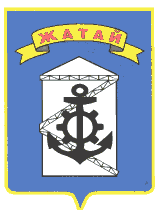 Саха θрθспyyбyлyкэтин"Жатай" Куораттаађы уокуругун Уокуруктаађы  ДьаhалтатаУУРААХ «19» мая 2015 г.   № 317 «19» мая 2015 г.   № 317 «19» мая 2015 г.   № 317№ п/пНаименование программных мероприятийЗатраты Затраты Затраты Затраты Затраты Затраты всего, тыс. руб.Сроки реализацииОжидаемый результат в 2018 году№ п/пНаименование программных мероприятий20142015201620172018Затраты всего, тыс. руб.Сроки реализацииОжидаемый результат в 2018 году1.Средства муниципального бюджета2657,0500,0640,0660,0680,05137,02014-20181.1.Основные направления развития животноводства0,0120,0140,0160,0180,0600,02014-20181.1.1.Сохранение маточного поголовья КРС0,070,080,090,0100,0340,02014-2018Поголовье КРС к концу 2018 года составит 17 голов (увеличение на 30% к уровню 2013 года)1.1.2.Возмещение части затрат на производство и реализацию яиц0,050,060,070,080,0260,02014-2018Увеличение производства и реализации яиц на 50 % 1.2.Основные направления развития растениеводства2657,0380,0500,0500,0500,04537,02014-20181.2.1.Повышение урожайности сельскохозяйственных культур497,0380,0500,0500,0500,02377,02014-2018Повышение урожайности картофеля до 1140 тонн в год, овощей до 3720 тонн в год1.2.2.Возмещение части затрат на строительство овоще – картофелехранилищ2160,00,00,00,00,02160,02014-2018Строительство овощехранилища с мощностью хранения от 250 до 1 000 тонн включительно2.Средства Республиканского бюджета3781,83943,23893,93877,03877,019372,92014-20182.1.Выполнение отдельных государственных полномочий по поддержке сельскохозяйственного производства муниципальными учреждениями 445,2470,5470,6470,6470,62327,52014-20182.2.Средства поступающие в виде субвенций на сохранение маточного поголовья скота100,080,080,080,080,0420,02014-20182.3.Средства поступающие в виде субвенций на повышение урожайности сельскохозяйственных культур3236,63392,73343,33326,43326,416625,42014-2018Повышение урожайности картофеля до 1140 тонн в год, овощей до 3720 тонн в год3.Средства внебюджетных источников12500,08000,09000,010000,011000,050500,02014-20183.1.Строительство и реконструкция овощехранилищ8000,03000,03500,04000,04500,023000,02014-2018Строительство овощехранилища с мощностью хранения от 250 до 1 000 тонн включительно3.2.Повышение урожайности сельскохозяйственных культур4500,05000,05500,06000,06500,027500,02014-2018Затраты всего, тыс. руб. по годамЗатраты всего, тыс. руб. по годам18938,812443,213533,914537,015557,075009,9